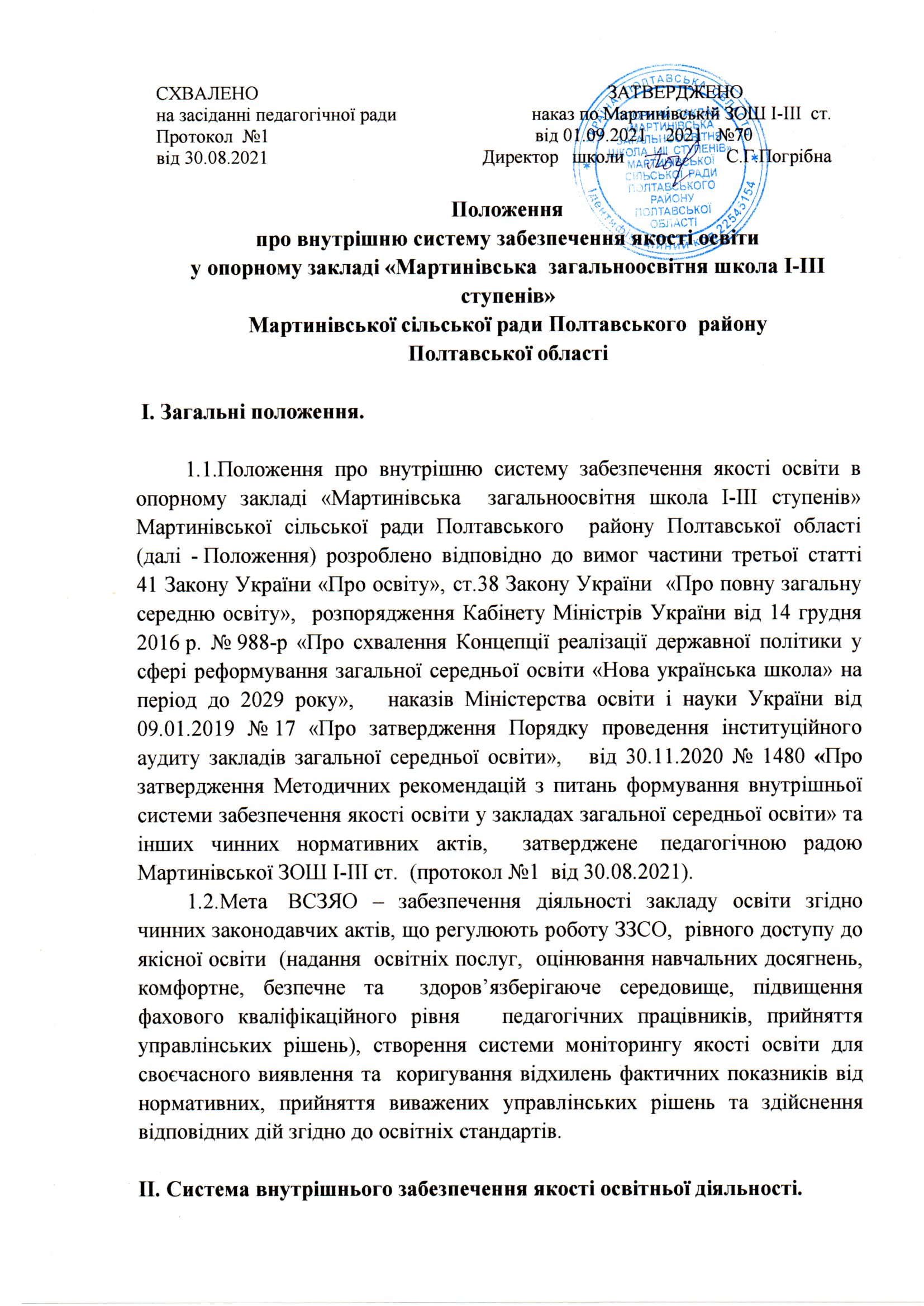 ІІ. Система внутрішнього забезпечення якості освітньої діяльності. Структура внутрішньої системи забезпечення якості освіти Мартинівської ЗОШ І-ІІІ ст. включає:політику та процедури забезпечення якості освіти;систему та механізми забезпечення академічної доброчесності;оприлюднені критерії, правила і процедури оцінювання здобувачів освіти; критерії, правила і процедури оцінювання педагогічної діяльності педагогічних працівників;-  критерії, правила і процедури оцінювання управлінської діяльності керівних працівників закладу освіти;- механізми реалізації внутрішньої системи забезпечення якості освіти.ІІІ. Політика та процедури забезпечення якості освіти.          Політика  та процедури забезпечення якості освіти базується на наступних принципах: відповідності Державним стандартам початкової, базової, повної загальної  середньої освіти;відповідальності за забезпечення якості освіти та освітньої діяльності;людиноцентризму;компетентнісного підходу; виховання на цінностях; партнерства, що враховує взаємозалежність та взаємну зацікавленість суб’єктів освітнього процесу, відповідно до їх поточних та майбутніх потреб у досягненні високої якості освітнього процесу; готовності суб’єктів освітньої діяльності до ефективних змін; відкритості інформації на всіх етапах  забезпечення якості освітньої діяльності.Політика внутрішньої системи забезпечення якості освіти спрямована на:- створення системи та механізмів забезпечення академічної доброчесності;- запобігання та протидію булінгу (цькуванню);- забезпечення наявності інформаційних систем для ефективного управління закладом освіти;- забезпечення наявності в закладі освіти необхідних ресурсів для організації освітнього процесу;- створення в закладі освіти інклюзивного освітнього середовища,  універсального дизайну та розумного пристосування;- застосування системи внутрішнього моніторингу для  коригування результатів освітньої діяльності.3.1.Створення системи та механізмів забезпечення академічної доброчесності.Академічна доброчесність - це сукупність етичних принципів та визначених законом правил, якими мають керуватися учасники освітнього процесу під час навчання, викладання та провадження наукової (творчої) діяльності з метою забезпечення довіри до результатів навчання та/або наукових (творчих) досягнень.У Мартинівській  ЗОШ І-ІІІ ст. розроблене «Положення про академічну доброчесність»,  затверджене рішенням педагогічної ради (протокол № 3 від 26.02.2010).3.1.1.Система та механізми забезпечення академічної доброчесності.Дотримання академічної доброчесності педагогічними працівниками передбачає:- посилання на джерела інформації у разі використання ідей, розробок, тверджень, відомостей;- дотримання норм законодавства про авторське право і суміжні права;- надання достовірної інформації про методики і результати досліджень, джерела використаної інформації та власну педагогічну діяльність;- контроль за дотриманням академічної доброчесності здобувачами освіти;- об’єктивне оцінювання результатів навчання.Дотримання академічної доброчесності здобувачами освіти передбачає:- самостійне виконання навчальних завдань, завдань поточного та підсумкового контролю результатів навчання (для осіб з особливими освітніми потребами ця вимога застосовується з урахуванням їхніх індивідуальних потреб і можливостей);- посилання на джерела інформації у разі використання ідей, розробок, тверджень, відомостей;- дотримання норм законодавства про авторське право і суміжні права;- надання достовірної інформації про результати власної навчальної діяльності і джерела інформації; -   підготовка до уроків, виконання домашніх завдань; -   надання достовірної інформації про власні результати навчання батькам (особам, які їх замінюють); -    дотримання правил етики у спілкуванні з однолітками та дорослими; -    використання мобільних телефонів під час освітнього процесу. 3.1.2.Порушенням академічної доброчесності вважається:академічний плагіат, самоплагіат, фабрикація, фальсифікація, списування, обман, хабарництво, необ’єктивне оцінювання.За порушення академічної доброчесності педагогічні працівники закладу освіти можуть бути притягнені до академічної відповідальності:- відмова в присвоєнні кваліфікаційної категорії;- позбавлення присвоєної кваліфікаційної категорії;-  відмова в присвоєнні педагогічного звання;- позбавлення присвоєного педагогічного звання;- позбавлення права брати участь у роботі визначених законом органів чи займати визначені законом посади. За порушення академічної доброчесності здобувачі освіти можуть бути притягнені до академічної відповідальності:- повторне проходження оцінювання (контрольна, практична, лабораторна роботи, тест, залік тощо);- повторне проходження відповідного освітнього компонента освітньої програми.3. 2.Запобігання та протидія булінгу (цькуванню).Робота із запобігання та протидії булінгу (цькуванню) в закладі освіти ведеться відповідно до «Положення про   запобігання та протидію булінгу (цькуванню) у Мартинівській ЗОШ І-ІІІ ст.», схваленого педагогічною радою    (протокол № 3 від  26.02.2020).Запобігання та протидія булінгу (цькуванню) в закладі освіти  передбачає:- розроблення та оприлюднення правил поведінки здобувачів освіти в закладі;- розроблення та оприлюднення плану заходів, спрямованих на запобігання та протидію булінгу (цькуванню) в закладі освіти;- розроблення та оприлюднення порядку подання та розгляду (з дотриманням конфіденційності) заяв про випадки булінгу (цькування) в закладі освіти;- розроблення та оприлюднення порядку реагування на доведені випадки булінгу (цькування) в школі та відповідальності осіб, причетних до булінгу (цькування) тощо.3.3.Забезпечення наявності інформаційних систем для ефективного управління закладом освіти.Для ефективного управління заклад освіти має:- мережу Інтернет;- зону Wі-Fі підключення;- технічне забезпечення (комп’ютерне, мультимедійне обладнання,  проектор,  проекційний екран, інтерактивна дошка, інтерактивна панель, тощо);- ліцензовані програмні продукти, електронні освітні ресурси;- доступ до наявних освітніх веб-ресурсів  (сайт закладу освіти, платформа для дистанційної освіти -   Classroom від   компанії Google's Suite for Education);- інформаційні ресурси навчального призначення (бібліотека, бази даних, інформаційні системи, програмне забезпечення, засоби зв’язку, комп’ютерні та телекомунікаційні мережі, телевізійні канали, тощо).Використання інформаційних ресурсів та інформаційно-комунікаційних технологій в освітньому процесі дає змогу підвищити продуктивність роботи, раціональними шляхами досягати необхідного результату.Застосування ІКТ педагогічними працівниками в освітньому процесі дає змогу реалізувати ряд важливих завдань:створення електронних освітніх ресурсів;інтенсифікація роботи з документами;комунікація з учнями та батьками;створення наочності, дидактичних матеріалів в електронному вигляді;використання нових освітніх технологій (дистанційного, змішаного навчання, веб-квестів тощо);розроблення моніторингових робіт;створення електронних каталогів і баз даних;використання хмарних сховищ документів;використання електронних підручників в освітньому процесі;підвищення професійного рівня педагога, обмін досвідом;отримання актуальної освітньої інформації.Рівень оволодіння учителями ІКТ враховується  у процесі атестації, можливостей матеріального та морального заохочення.3.4.Забезпечення наявності необхідних ресурсів для організації освітнього процесу, в тому числі для самостійної роботи здобувачів освіти.Для організації освітнього процесу у закладі наявні: -  кадрове забезпечення; - штатний розпис закладу освіти; - статут закладу;- стратегія розвитку закладу освіти;- річний план роботи закладу освіти;- Державні стандарти (початкової освіти, базової середньої освіти, базової і повної загальної середньої освіти);- типові освітні програми; - освітня програма закладу освіти;- робочий навчальний план;- навчальні та модельні програми;- календарно-тематичне планування;- плани підвищення кваліфікації педагогічних працівників;- матеріально – технічна база (навчальні кабінети, в тому числі 2 кабінети ІКТ, класні кімнати, спортивна зала,  бібліотека, доступ до мережі Інтернет, електронна пошта (martshcol@ukr.net), 
сайт закладу (martynivskaschool.e-schools.info).3.5. Створення  інклюзивного освітнього середовища,  універсального дизайну.Приміщення та територія закладу облаштовуються з урахуванням принципів універсального дизайну та/або розумного пристосування. Створення інклюзивного освітнього середовища у закладі освіти предбачає: - доступність закладу освіти для навчання осіб з особливими освітніми потребами;- облаштування ресурсної кімнати;- створення системи заходів із супроводу учня з особливими освітніми потребами; - взаємодія із батьками дітей з особливими освітніми потребами, фахівцями інклюзивно-ресурсного центру, залучення до співпраці;- адаптацію та модифікацію типової освітньої програми або її компонентів (гнучкість програми, різні навчальні методики і проведення відповідного оцінювання);- розробку індивідуальної програми розвитку;-  реалізацію просвітницьких заходів щодо формування толерантності, поваги до індивідуальних особливостей дітей,  недопущення дискримінації;- здійснення психолого-педагогічного супроводу формування у дітей з особливими освітніми потребами почуття поваги і власної гідності, усвідомлення своєї повноцінності та значущості у суспільстві.Право на доступну освіту зазначеної категорії дітей реалізується за бажанням батьків шляхом організації інклюзивної та індивідуальної форми навчання. Заклад освіти, за потреби, утворює інклюзивні класи для навчання осіб з особливими освітніми потребами відповідно до індивідуальної програми розвитку та з урахуванням їхніх індивідуальних потреб і можливостей.Практичне впровадження інклюзивного середовища базується на принципах універсального дизайну та розумного пристосування.Дизайн школи, в основному,  враховує наявність необхідного розміру і простору при підході, під’їзді та різноманітних маніпуляціях, з огляду на антропометричні характеристики, стан та мобільність користувача.
       У закладі освіти створено необхідні умови для навчання осіб з особливими освітніми потребами: затишні класні кімнати з відповідними меблями та роздягальнею, внутрішні туалети для осіб з ООС, шкільна їдальня, ресурсна кімната розташовані на першому поверсі.
Наявні настільні розвивальні ігри, тенісні столи, куточки відпочинку.
При вході до школи розташований пандус для колісних крісел.
Освітній процес, у разі потреби, забезпечується навчальною, методичною та науковою літературою на паперових та електронних носіях завдяки фондам шкільної бібліотеки.
          Для якісного соціально-психологічного та психолого-педагогічного супровіду дітей з особливими потребами у штатному розписі передбачено  посади асистентів учителів та   практичного психолога.

3.6.Застосування системи внутрішнього моніторингу  для коригування результатів освітньої діяльності.3.6.1.До складу системи внутрішнього моніторингу належать:- система внутрішнього моніторингу якості освітньої діяльності та якості освіти;- система самооцінювання якості педагогічної та управлінської діяльності;- система оцінювання навчальних досягнень учнів. 3.6.2.Моніторинг   здійснюють:•   директор  та  його  заступники;•   засновник;•   органи,  що  здійснюють  управління  у  сфері  освіти; •   органи  самоврядування, які    створюються  педагогічними  працівниками,  учнями    та батьками; •   громадськість.3.6.3.Основними формами моніторингу є:•   проведення контрольних робіт;•   участь  учнів  у І та ІІ, ІІІ етапі Всеукраїнських предметних олімпіад,  конкурсів;•  результати державної підсумкової атестації (утому числі, й у формі ЗНО);•   перевірка  документації;•   опитування, анкетування;•   відвідування уроків, заходів.3.6.4.Критерії моніторингу:•    об’єктивність;•    систематичність;•    відповідність завдань змісту досліджуваного матеріалу;•    надійність (повторний контроль іншими суб’єктами);•    гуманізм (в умовах довіри, поваги до особистості).3.6.5.Показники опису та інструментів моніторингу якості освіти:•  кадрове забезпечення освітньої діяльності – якісний і кількісний склад, професійний рівень педагогічного персоналу;•   контингент учнів;• психолого-соціологічний моніторинг;•    результати навчання  учнів;•    педагогічна діяльність;•   управління школою;•    освітнє середовище;•    медичний моніторинг;•    моніторинг охорони праці та безпеки життєдіяльності;•    формування іміджу освітнього закладу.3.6.6.Методи збору інформації: аналіз документів, опитування, спостереження.Підсумки моніторингу узагальнюються у схемах, діаграмах, висвітлюються в аналітично-інформаційних матеріалах.За результатами моніторингу розробляються рекомендації, приймаються управлінські рішення щодо планування та корекції роботи.Дані моніторингу можуть використовуватись для обговорення на засіданнях методичних об'єднань  вчителів, нарадах при директору,  засіданнях педагогічної  ради.  ІV. Критерії, правила і процедури оцінювання здобувачів освіти.Критерії, правила і процедури оцінювання учнів у закладі  визначаються на основі положень відповідних наказів МОН України щодо оцінювання навчальних досягнень учнів.4.1. Оцінювання результатів навчання та особистих досягнень учнів у    1-4 класах має формувальний характер, здійснюється вербально, відповідно до наказу МОН України від 13.07.2021  № 813 «Про затвердження методичних рекомендацій щодо оцінювання результатів навчання учнів 1-4 класів закладів загальної середньої освіти».4.2. Оцінювання навчальних досягнень учнів 5-11 класів здійснюється за 12-бальною шкалою, відповідно до наказів МОН України від 21.08.2013 № 1222 «Про затвердження орієнтовних вимог оцінювання навчальних досягнень учнів із базових дисциплін у системі загальної середньої освіти», від 13.04.2011 № 329 «Про затвердження Критеріїв оцінювання навчальних досягнень учнів (вихованців) у системі загальної середньої освіти».Відповідно до ступеня оволодіння знаннями і способами діяльності виокремлюються чотири рівні навчальних досягнень учнів: початковий, середній, достатній, високий. Критерії оцінювання навчальних досягнень реалізуються в нормах оцінок, які встановлюють чітке співвідношення між вимогами до знань, умінь і навичок,   та показником оцінки в балах.Оцінювання здійснюється у процесі повсякденного вивчення результатів навчальної роботи учнів, а також за результатами перевірки навчальних досягнень учнів: усної (індивідуальне, групове, фронтальне опитування), письмової (самостійна робота, контрольна робота,  контрольна робота, тестування, та ін.).Основними видами оцінювання здобувачів освіти є поточне та підсумкове (тематичне, семестрове, річне), державна підсумкова атестація.4.3. Державна підсумкова атестація осіб, які здобувають загальну середню освіту, відбувається відповідно до наказу МОН України від 07.12.2018 № 1369 «Про затвердження Порядку проведення державної підсумкової атестації» (зі змінами). 	5.4.Результати освітньої діяльності учнів на всіх етапах освітнього процесу не можуть обмежуватися знаннями, уміннями, навичками. Метою навчання мають бути сформовані компетентності, як загальна здатність, що базується на знаннях, досвіді та цінностях особистості. Вимоги до обов’язкових результатів навчання визначаються з урахуванням компетентнісного підходу до навчання, в основу якого покладено ключові компетентності. До ключових компетентностей належать:1.Вільне володіння державною мовою, що передбачає уміння усно і письмово висловлювати свої думки, почуття, чітко та аргументовано пояснювати факти, а також любов до читання, відчуття краси слова, усвідомлення ролі мови для ефективного спілкування та культурного самовираження, готовність вживати українську мову як рідну в різних життєвих ситуаціях;2.Здатність спілкуватися рідною (у разі відмінності від державної) та іноземними мовами, що передбачає активне використання рідної мови в різних комунікативних ситуаціях, зокрема в побуті, освітньому процесі, культурному житті громади, можливість розуміти прості висловлювання ноземною мовою, спілкуватися нею у відповідних ситуаціях, оволодіння навичками міжкультурного спілкування;3.Математична компетентність, що передбачає виявлення простих математичних залежностей в навколишньому світі, моделювання процесів та ситуацій із застосуванням математичних відношень та вимірювань, усвідомлення ролі математичних знань та вмінь в особистому і суспільному житті людини;4.Компетентності у галузі природничих наук, техніки і технологій, що передбачають формування допитливості, прагнення шукати і пропонувати нові ідеї, самостійно чи в групі спостерігати та досліджувати, формулювати припущення і робити висновки на основі проведених дослідів, пізнавати себе і навколишній світ шляхом спостереження та дослідження;5.Інноваційність, що передбачає відкритість до нових ідей, ініціювання змін у близькому середовищі (клас, школа, громада тощо), формування знань, умінь, ставлень, що є основою компетентнісного підходу, забезпечують подальшу здатність успішно навчатися, провадити професійну діяльність, відчувати себе частиною спільноти і брати участь у справах громади;6.Екологічна компетентність, що передбачає усвідомлення основи екологічного природокористування, дотримання правил природоохоронної поведінки, ощадного використання природних ресурсів, розуміючи важливість збереження природи для сталого розвитку суспільства;7.Інформаційно-комунікаційна компетентність, що передбачає опанування основою цифрової грамотності для розвитку і спілкування, здатність безпечного та етичного використання засобів інформаційно-комунікаційної компетентності у навчанні та інших життєвих ситуаціях8.Навчання впродовж життя, що передбачає опанування уміннями і навичками, необхідними для подальшого навчання, організацію власного навчального середовища, отримання нової інформації з метою застосування її для оцінювання навчальних потреб, визначення власних навчальних цілей та способів їх досягнення, навчання працювати самостійно і в групі;9.Громадянські та соціальні компетентності, пов’язані з ідеями демократії, справедливості, рівності, прав людини, добробуту та здорового способу життя, усвідомленням рівних прав і можливостей, що передбачають співпрацю з іншими особами для досягнення спільної мети, активність в житті класу і школи, повагу до прав інших осіб, уміння діяти в конфліктних ситуаціях, пов’язаних з різними проявами дискримінації, цінувати культурне розмаїття різних народів та ідентифікацію себе як громадянина України, дбайливе ставлення до власного здоров’я і збереження здоров’я інших людей, дотримання здорового способу життя;10.Культурна компетентність, що передбачає залучення до різних видів мистецької творчості (образотворче, музичне та інші види мистецтв) шляхом розкриття і розвитку природних здібностей, творчого вираження особистості;11.Підприємливість та фінансова грамотність, що передбачають ініціативність, готовність брати відповідальність за власні рішення, вміння організовувати свою діяльність для досягнення цілей, усвідомлення етичних цінностей ефективної співпраці, готовність до втілення в життя ініційованих ідей, прийняття власних рішень.4.5.Освітній процес спрямований на формування і розвиток ключових компетентностей. За компетентнісного підходу оцінюється не обсяг засвоєних знань, а те, як ці знання використовуються для вирішення прикладних завдань. Отже, підходи до формування критеріїв оцінювання:оцінювати не лише результат роботи, але й процес навчання, індивідуальний поступ кожного учня;позитивно оцінювати досягнення кожного учня, незалежно від того, значні вони чи скромні, якщо вони є результатом справжніх зусиль дитини. У цьому полягає мотивуюча роль оцінювання.оцінювати рівень аргументації та уміння учнів висловлювати свою думку.4.6.У процесі впровадження компетентісного підходу оцінювання навчальних досягнень спрямовувати на вирішення таких основних навчальних завдань:розв’язання проблем і прийняття рішень;розуміння, а не відтворення фрагментів інформації;оцінювання умінь, які визначають здатність працювати в команді;уміння застосувати знання в реальних життєвих ситуаціях.4.7. Критерії  оцінювання  та очікувані результати освітньої діяльності учнів є  обов’язковою  складовою  навчальної  програми  предмета.  На  початку вивчення теми  вчитель  повинен  ознайомити  учнів  із системою та критеріями її оцінювання.4.8.Система оцінювання навчальних досягнень учнів постійно підлягає моніторингу з боку керівництва закладу. V. Критерії, правила і процедури оцінювання педагогічної діяльності педагогічних працівників.Критерії, правила і процедури оцінювання педагогічної діяльності педагогічних працівників закладу визначаються на основі положень наказу МОН України від 09.01.2019 № 17 «Про затвердження Порядку проведення інституційного аудиту закладів загальної середньої освіти».5.1. Вимога 1. Ефективність планування педагогічними працівниками своєї діяльності, використання сучасних освітніх підходів до організації освітнього процесу з метою формування ключових компетентностей здобувачів освіти.Критерії оцінювання:1.1. Педагогічні працівники планують свою діяльність, аналізують її результативність.1.2. Педагогічні працівники застосовують освітні технології, спрямовані на формування ключових компетентностей і наскрізних умінь здобувачів освіти.1.3. Педагогічні працівники беруть участь у формуванні та реалізації індивідуальних освітніх траєкторій для здобувачів освіти (за потреби).1.4 Педагогічні працівники створюють та/або використовують освітні ресурси (електронні презентації, відеоматеріали, методичні розробки, веб-сайти, блоги тощо).1.5. Педагогічні працівники сприяють формуванню суспільних цінностей у здобувачів освіти у процесі їх навчання, виховання та розвитку.1.6. Педагогічні працівники використовують інформаційно-комунікаційні технології в освітньому процесі.5.2. Вимога 2. Постійне підвищення професійного рівня і педагогічної майстерності педагогічних працівників.Критерії оцінювання:2.1. Педагогічні працівники забезпечують власний професійний розвиток і підвищення кваліфікації, у тому числі щодо методик роботи з дітьми з особливими освітніми потребами.2.2. Педагогічні працівники здійснюють інноваційну освітню діяльність, беруть участь у освітніх проєктах, залучаються до роботи як освітні експерти.5.3. Вимога 3. Налагодження співпраці зі здобувачами освіти, їх батьками, працівниками закладу освіти.Критерії оцінювання:3.1. Педагогічні працівники діють на засадах педагогіки партнерства.3.2. Педагогічні працівники співпрацюють з батьками здобувачів освіти з питань організації освітнього процесу, забезпечують постійний зворотній зв’язок.3.3. У закладі освіти існує практика педагогічного наставництва, взаємонавчання та інших форм професійної співпраці.5.4. Вимога 4. Організація педагогічної діяльності та навчання здобувачів освіти на засадах академічної доброчесності. Критерії оцінювання:4.1. Педагогічні працівники під час провадження педагогічної та наукової (творчої) діяльності дотримуються академічної доброчесності.4.2. Педагогічні працівники сприяють дотриманню академічної доброчесності здобувачами освіти.VI. Критерії, правила і процедури оцінювання управлінської діяльності керівних працівників закладу освіти.Критерії, правила і процедури оцінювання управлінської діяльності керівних працівників закладу освіти визначаються на основі положень наказу Міністерства освіти і науки України від 09.01.2019 № 17 «Про затвердження Порядку проведення інституційного аудиту закладів загальної середньої освіти».6.1. Вимога 1. Наявність стратегії розвитку та системи планування діяльності закладу, моніторинг виконання поставлених цілей і завдань.Критерії оцінювання:1.1. У закладі освіти затверджено стратегію його розвитку, спрямовану на підвищення якості освітньої діяльності.1.2. У закладі освіти річне планування та відстеження його результативності здійснюються відповідно до стратегії його розвитку та з урахуванням освітньої програми.1.3. У закладі освіти здійснюється самооцінювання якості освітньої діяльності на основі стратегії (політики) і процедур забезпечення якості освіти.1.4. Керівництво закладу освіти планує та здійснює заходи щодо утримання у належному стані будівель, приміщень, обладнання.6.2. Вимога 2. Формування відносин довіри, прозорості, дотримання етичних норм.Критерії оцінювання:2.1. Керівництво закладу освіти сприяє створенню психологічно комфортного середовища, яке забезпечує конструктивну взаємодію здобувачів освіти, їх батьків, педагогічних та інших працівників закладу освіти та взаємну довіру.2.2. Заклад освіти оприлюднює інформацію про свою діяльність на відкритих загальнодоступних ресурсах.6.3. Вимога 3. Ефективність кадрової політики та забезпечення можливостей для професійного розвитку педагогічних працівників.Критерії оцінювання:3.1. Керівник закладу освіти формує штат закладу, залучаючи кваліфікованих педагогічних та інших працівників відповідно до штатного розпису та освітньої програми.3.2. Керівництво закладу освіти за допомогою системи матеріального та морального заохочення мотивує педагогічних працівників до підвищення якості освітньої діяльності, саморозвитку, здійснення інноваційної освітньої діяльності.3.3. Керівництво закладу освіти сприяє підвищенню кваліфікації педагогічних працівників.6.4. Вимога 4. Організація освітнього процесу на засадах людиноцентризму, прийняття управлінських рішень на основі конструктивної співпраці учасників освітнього процесу, взаємодія закладу освіти з місцевою громадою.Критерії оцінювання:4.1. У закладі освіти створюються умови для реалізації прав і обов’язків учасників освітнього процесу.4.2. Управлінські рішення приймаються з урахуванням пропозицій учасників освітнього процесу.4.3. Керівництво закладу освіти створює умови для розвитку громадського самоврядування.4.4. Керівництво закладу освіти сприяє виявленню громадської активності та ініціативи учасників освітнього процесу, їх участі в житті місцевої громади.4.5. Режим роботи закладу освіти та розклад занять враховують вікові особливості здобувачів освіти, відповідають їх освітнім потребам.4.6. У закладі освіти створюються умови для реалізації індивідуальних освітніх траєкторій здобувачів освіти.6.5. Вимога 5. Формування та забезпечення реалізації політики академічної доброчесності.Критерії оцінювання:5.1. Заклад освіти впроваджує політику академічної доброчесності.5.2. Керівництво закладу освіти сприяє формуванню в учасників освітнього процесу негативного ставлення до корупції.VII. Механізми реалізації внутрішньої системи забезпечення якості освіти.Механізми реалізації ВСЗЯО передбачають здійснення періодичного самооцінювання за  напрямами,  що здійснюється відповідальними посадовими особами і представниками громадських структур закладу освіти на основі визначених методів збору інформації та відповідного інструментарію. Компоненти оцінювання (відповідно до наказу МОН України від 09.01.2019 № 17 «Про затвердження Порядку проведення інституційного аудиту закладів загальної середньої освіти»):- освітнє середовище закладу освіти (облаштування території, стан приміщення закладу, дотримання повітряно-теплового режиму, стан освітлення, прибирання приміщень, облаштування та утримання туалетів, дотримання питного режиму тощо);- система оцінювання здобувачів освіти (оприлюднення критеріїв, правил та процедур оцінювання навчальних досягнень, здійснення аналізу результатів навчання учнів, впровадження системи формувального оцінювання тощо);- педагогічна діяльність педагогічних працівників (формування та реалізація індивідуальних освітніх траєкторій учнів, використання інформаційно-комунікаційних технологій в освітньому процесі, розвиток педагогіки партнерства тощо);- управлінські процеси закладу освіти (стратегія розвитку закладу, здійснення річного планування відповідно до стратегії, підвищення кваліфікації педагогічних працівників тощо).У закладі щороку проводиться самооцінювання за певним напрямом.На основі аналізу отриманої інформації приймається управлінське рішення (наказ, рішення педагогічної ради, ради закладу, розпорядження, вказівки,  доручення, приписи, інструкції, резолюції тощо), яке спрямоване на вдосконалення якості освіти в закладі.VIIІ. Прикінцеві положення.8.1.Положення ухвалюється педагогічною радою закладу освіти  більшістю голосів і набирає чинності з моменту схвалення.8.2.Зміни та доповнення до Положення затверджуються рішенням педагогічної ради та вводяться в дію наказом директора закладу освіти.